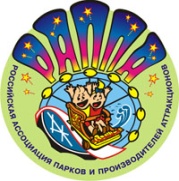 10-я ЮБИЛЕЙНАЯ ЛЕТНЯЯ МЕЖДУНАРОДНАЯ ВСТРЕЧА СПЕЦИАЛИСТОВ ИНДУСТРИИ РАЗВЛЕЧЕНИЙ 13 - 15 июля 2022, г. Санкт-Петербург Организатор: Российская ассоциация парков и производителей аттракционов (РАППА)При поддержке: Администрации Санкт-ПетербургаГенеральный информационный партнер: журнал «Аттракционы и развлечения»К участию приглашаются: руководители и специалисты парков, аквапарков, санаторно-курортных комплексов, развлекательных и торгово-развлекательных центров, специалисты культурно-досуговой деятельности;руководители и специалисты предприятий-производителей и поставщиков аттракционов, развлекательного оборудования и услуг для индустрии развлечений;представители городских и областных администраций;средства массовой информации;другие заинтересованные лица.ПРОГРАММА*12 июля (вторник)(дополнительная программа)Экскурсия по рекам и каналам Санкт-Петербурга+ Петропавловская крепость Начало экскурсии - в 18:3013 июля (среда)Отель «Санкт-Петербург» (Пироговская набережная, д. 5/2)9:30 - 10:00 – Сбор участников в конференц-зале «Санкт-Петербург». Регистрация. Кофе-брейк. 10:00 – 10:30 - Приветствие, знакомство и представление участников мероприятия.10:30 - 11:30 – Конференция:Туристический потенциал и перспективы развития культурно-досуговой сферы Санкт-Петербурга.Комитет по развитию туризма Санкт-Петербурга. Кризис - как драйвер роста в индустрии развлечений.Дмитрий Крутиков, генеральный директор аквапарка «Питерлэнд».Новые форматы развлекательных парков и интерактивных видов досуга.Екатерина Слащёва, руководитель департамента парков и мероприятий ООО «Союзмультфильм».Основные правовые проблемы и актуальные меры государственной поддержки в индустрии развлечений и общепита.Спикер уточняется.11:30 - 11:50 – Перерыв. Кофе-брейк.11:50 - 14:00 – «Форум производителей»: презентация новинок аттракционов, развлекательного оборудования и услуг для индустрии развлечений. Специальный блок: СДЕЛАНО В САНКТ-ПЕТЕРБУРГЕ - предложения от компаний Северной столицы. 14:00 - 15:00 – Обед. 15:00 - 16:00 – Перерыв.16:00 – Сбор участников у главного входа в отель. Посадка в автобус. Переезд в ТРЦ «Питерлэнд».16:30 - 18:30 – Посещение развлекательных объектов ТРЦ «Питерлэнд», встреча с руководством. ПИТЕРЛЭНД – один из крупнейших торгово-развлекательных центров Санкт-Петербурга. В комплексе разместились магазины, кафе и рестораны, зона фудкорта, спортивные площадки и др. В числе досуговых составляющих комплекса: кинотетар, батутный центр, электрокартинг, детский городок, семейный парк активного отдыха, аэротруба. Главным же развлекательным объектом центра является АКВАПАРК  площадью 25 тыс. кв.м и вместимостью до 2 тыс. человек.18:30 – 23:00 – Банкет в ресторане «Папаша Клаусс» (вход по пригласительным билетам). Итоги конкурса «Лето в парке».23:00 – Возвращение в отель.июля (четверг)Отель «Санкт-Петербург» (Пироговская наб., д. 5/2)07:15 – 3-й Летний забег РАППА (Петроградская наб., у Крейсера Аврора).09:30 - 11:50 – ОБРАЗОВАТЕЛЬНАЯ  ПРОГРАММА:Сессия 1: ПАРК РАЗВЛЕЧЕНИЙ в мире «VUCA», или как выжить в нестабильное время.
Зал «Санкт-Петербург», отель «Санкт-Петербург», 2й этаж.Скорость изменений сейчас уже превышает ту скорость, с которой человек успевает воспринимать и усваивать информацию. «VUCA-МИР» - это хаос, и, чтобы достичь в нем успеха, этим хаосом нужно научиться управлять и сделать его частью своей жизни. Единственный способ выжить в нестабильном мире – это следовать концепции «lifelearning education» («обучение длиною в жизнь»).На мероприятии мы:- разберем ИНСТРУМЕНТЫ по поиску решений для дальнейшего развития компании;- выявим ИЛЛЮЗИИ, которые приведут нас к закрытию бизнеса;- выясним ключевые КОМПЕТЕНЦИИ будущего, которые нам помогут удержаться на плаву;- закрепим НАВЫКИ, которые принесут нам результат сегодня и завтра. Проводит: Наталия Лиховецкая - автор тренингов и семинаров по управлению крытыми парками, процессами, людьми и бизнесом; эксперт, аудитор по России и СНГ; генеральный директор парка развлечений «Happylon» (г. Сургут).Сессия 2: Индустрия развлечений и отдыха: ТОЧКИ РОСТА.
Зал «Выборг», отель «Санкт-Петербург», 2й этаж.- Новые услуги в парках и развлекательных центрах- Развитие в интернет пространстве- Кластерный подход к развитию- Партнерства и коллаборацииПроводит: компания «EntenS Group», более 18 лет оказывает услуги по подготовке к запуску и управлению проектами в сфере развлечений.Сессия 3: Посещение завода по производству аттракционов «ВОСТОК»ВОСТОК – одна из ведущих российских компаний-производителей механизированных аттракционов, работающая с 2000 года. Помимо изготовления развлекательного оборудования, компания специализируется на монтаже и установке импортной аттракционной техники, а также оперирует несколькими собственными парками развлечений.  12:00 – 13:00 – Обед13:00 – Сбор участников у главного входа в отель. Посадка в автобус. Переезд в парк «Диво Остров». 13:30 – 15:15 – Посещение парка «Диво Остров»,  встреча с руководством.ДИВО ОСТРОВ – один из лучших парков развлечений России с уникальным набором аттракционов и развлечений. Парк раскинулся среди зелени Крестовского острова в сердце культурной столицы. В парке насчитывается около 50 аттракционов от самых знаковых мировых производителей, некоторые из них входят в ТОП 10 лучших аттракционов мира.15:15 – Посадка в автобус. Переезд в ТРК «Континент».16:00 – 17:30 – Посещение развлекательного центра «Maza Park»,  встреча с руководством.MAZA PARK – один из крупнейших развлекательных центров Санкт-Петербурга. На внушительном пространстве в 2 этажа и площадью 14 000 кв.м расположены аттракционы, боулинг, роллердром, VR и другие развлечения, а также бары и кафе. Центр работает по концепции «единого входного билета».17:30 - 18:00 – Вручение дипломов участникам.18:00 – Посадка в автобус. 18:50 – Возвращение в отель.июля (пятница)          (дополнительная программа)Экскурсия в Петергоф и КронштадтВо время экскурсии вы посетите за один день самый большой в мире фонтанный комплекс и парк Петергоф и город Морской славы России — Кронштадт, познакомитесь с самыми примечательными объектами и историями этих мест.Продолжительность: 09:00 – 18:00 * В программе возможны изменения. С актуальной программой можно ознакомиться на сайте: www.raapa.ru Срок приема заявок на участие – до 6 июля 2022г.По всем интересующим вопросам обращайтесь в оргкомитет мероприятия:Тел: +7 (495) 604-11-26, 604-11-51  По срочным вопросам (в выходные и праздничные дни): +7 (906) 040-71-04
E-mail: raapa@raapa.ru 